IDEAS EXTRA PRIMARIASEMANA 2 FEBREROVísteteQUE NECESITAS:Temporizador y piezas de ropa al azar: guantes, gorras, bufandas, pantalones, calcetines, zapatos, camisas, etc. Cuanta más variedad, mejor.QUE HACES:Dile a tu hijo que va a tener un concurso. Establecerás un temporizador durante tres minutos y verás quién puede ponerse la mayor cantidad de prendas antes de que suene el temporizador.Diga: "Veamos quién puede vestirse con la mayor cantidad de ropa en tres minutos. Ponte tantas capas como puedas. Cada prenda vale un punto. Después de tres minutos, veremos quién tiene más puntos ".Juega el juego y luego suma los puntos. Consiga la ayuda de su hijo para que todo vuelva a su lugar.¿Fácil o no fácil?QUE NECESITAS:Dos platos de papel y un marcador.QUE HACES:Pídale a su hijo que escriba “FÁCIL” en letras grandes en un plato de papel o en una hoja. Luego, pídales que escriban “NO ES FÁCIL” en otro plato de papel u hoja.Dígale a su hijo que le va a describir un escenario que podría encontrar. Luego, pídales que sostengan el plato correspondiente en función de si creen que sería "FÁCIL" o "NO FÁCIL" responder con amabilidad.Escenarios:- Te quitaron el tiempo de pantalla y crees que es injusto. Fácil o no fácil ser amable con tu mamá?- Estás encerrado en casa y tu hermano menor sigue molestándote. ¿Fácil o no fácil ser amable con él?- Para la noche de películas, tu familia eligió una película que realmente no te gusta. ¿Fácil o no fácil ser amable con ellos?- Alguien se comió la ultima rebanada de pizza que tu guardaste para la cena. ¿Fácil o no fácil ser amable con tu familia?Repaso de la historia ¿Quién en nuestra historia mostró bondad?¿Qué hicieron para ser amables con los demás? (Rut decidió quedarse con Noemí. Booz permitió que Rut recogiera comida. Rut y Booz invitaron a Noemí a vivir con ellos).¿Por qué a veces es más difícil ser amable con las personas que vemos todo el tiempo? . . y más fácil ser amable con las personas que no conocemos muy bien?¿Cuáles son algunas de las cosas que podemos hacer para ayudarnos a recordar mostrar bondad a nuestra familia y amigos cercanos?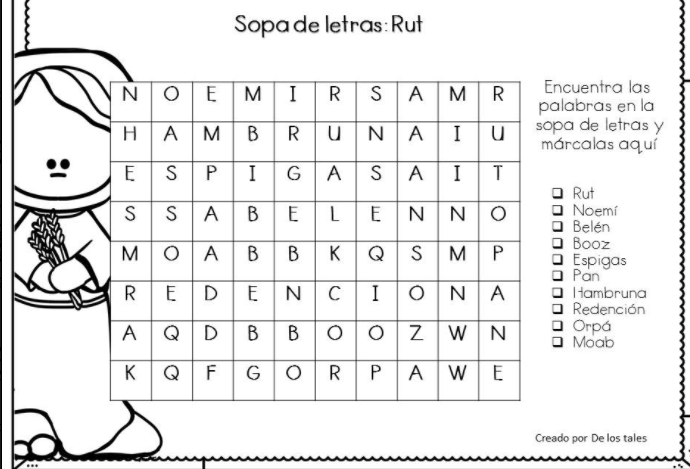 